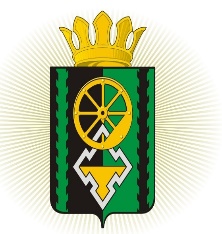 Российская ФедерацияКемеровская область-КузбассАдминистрация Яйского муниципального округаПОСТАНОВЛЕНИЕ	пгт. Яя		В соответствии со статьей 9 Закона Российской Федерации от 29.12.2012 № 273-ФЗ «Об образовании в Российской Федерации», руководствуясь Федеральным законом от 06.10.2003 № 131-ФЗ «Об общих принципах организации местного самоуправления в Российской Федерации", Уставом Яйского муниципального округа Администрация Яйского муниципального округа постановляет:1. Переименовать Муниципальное бюджетное общеобразовательное учреждение «Анжерская средняя общеобразовательная школа» в Муниципальное бюджетное общеобразовательное учреждение «Анжерская основная общеообразовательная школа».2. Управлению образования Администрации Яйского муниципального округа (Юдина С.В.), осуществляющему функции и полномочия учредителя муниципальных бюджетных образовательных учреждений:   утвердить Устав Муниципального бюджетного общеобразовательного учреждения «Анжерская основная общеобразовательная школа». 3. Комитету по Управлению муниципальным имуществом (Рахвалова Ю.А.) внести соответствующие изменения в реестр муниципальных учреждений Яйского муниципального округа после государственной регистрации Муниципального бюджетного общеобразовательного учреждения «Анжерская основная общеобразовательная школа».4. Контроль за исполнением постановления возложить на заместителя Главы Яйского муниципального округа по социальным вопросам Ю.Н.Кравчука.5. Настоящее постановление обнародовать на информационном стенде нормативных правовых актов в помещении администрации Яйского муниципального округа по адресу: 652100, Кемеровская область - Кузбасс, пгт. Яя, ул. Советская, 17 и разместить в информационно-телекоммуникационной сети «Интернет» на официальном сайте администрации Яйского муниципального округа https://adm-yaya.ru/.6. Настоящее постановление вступает в силу со дня его обнародования.от21марта 2023№290О переименовании   Муниципального бюджетного общеобразовательного учреждения «Анжерская средняя общеобразовательная школа»Глава Яйского муниципального округаГлава Яйского муниципального округаЕ.В.Мяленкоготовил:Л.В.Муравьевасогласовано:С.В.КалининаЮ.Н.КравчукЮ.А. РахваловаА.В.Пустовитова